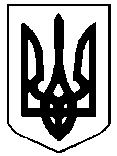 ЧУТІВСЬКА РАЙОННА РАДАПОЛТАВСЬКОЇ ОБЛАСТІ(П’ятнадцята сесія районної ради VІI скликання)Р І Ш Е Н Н Явід 16 травня 2017 рокуПро затвердження передавальних актів опорному закладу «Чутівська загальноосвітня школа І-ІІІ ступенів Чутівської районної ради Полтавської області»	Відповідно до ст. 26 Закону України «Про місцеве самоврядування України», враховуючи рішення сьомої сесії Чутівської районної ради VII скликання від 17.05.2016 «Про реорганізацію Чутівської загальноосвітньої школи І-ІІІ ступенів у опорний навчальний заклад та реорганізацію Новофедорівської, Водянської, Червонянської загальноосвітніх навчальних закладів у філії опорного навчального закладу» та у зв’язку з передачею майна з балансу Водянської загальноосвітньої школи І-ІІ ступенів на баланс філії «Водянська загальноосвітня школа І-ІІ ступенів Чутівської районної ради Полтавської області» опорного закладу «Чутівська загальноосвітня школа І-ІІІ ступенів Чутівської районної ради Полтавської області», з  балансу Червонянської загальноосвітньої школи І-ІІ ступенів на баланс філії «Червонянська загальноосвітня школа І-ІІ ступенів Чутівської районної ради Полтавської області» опорного закладу «Чутівська загальноосвітня школа І-ІІІ ступенів Чутівської районної ради Полтавської області», з балансу Новофедорівської загальноосвітньої школи І-ІІ ступенів на баланс філії «Новофедорівська загальноосвітня школа І-ІІ ступенів Чутівської районної ради Полтавської області» опорного закладу «Чутівська загальноосвітня школа І-ІІІ ступенів Чутівської районної ради Полтавської області», з балансу Чутівської загальноосвітньої школи І-ІІІ ступенів на баланс опорного закладу «Чутівська загальноосвітня школа І-ІІІ ступенів Чутівської районної ради Полтавської області»,РАЙОННА РАДА ВИРІШИЛА:Затвердити передавальний акт Чутівської ЗОШ І-ІІІ ступенів (додаток 1).Затвердити передавальний акт Водянської ЗОШ І-ІІ ступенів (додаток 2).Затвердити передавальний акт Новофедорівської ЗОШ І-ІІ ступенів (додаток 3).Затвердити передавальний акт Червонянської ЗОШ І ступеня (додаток 4).Організацію виконання даного рішення покласти на відділ освіти Чутівської районної державної адміністрації, контроль за виконанням - на постійну комісію районної ради з питань соціального захисту населення, освіти, культури, охорони здоров’я, молоді та спорту, житлово-комунального господарства, транспорту та зв’язку та профільного заступника голови Чутівської районної державної адміністрації.Голова районної ради                                                           В.Филенко